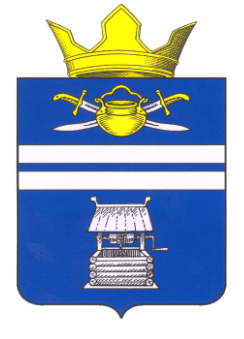 ВОЛГОГРАДСКАЯ ОБЛАСТЬКОТЕЛЬНИКОВСКИЙ МУНИЦИПАЛЬНЫЙ РАЙОНСОВЕТ НАРОДНЫХ ДЕПУТАТОВЧИЛЕКОВСКОГО СЕЛЬСКОГО ПОСЕЛЕНИЯРЕШЕНИЕот 18.06.2021 г.			№50/69Об утверждении Положения о порядке управления и распоряжения муниципальной собственностью Чилековского сельского поселения Котельниковского муниципального района Волгоградской областиВ соответствии с Федеральным законом от 6 октября 2003 года № 131-ФЗ «Об общих принципах организации местного самоуправления в Российской Федерации», Гражданским кодексом РФ, руководствуясь Уставом Чилековского сельского поселения, Совет народных депутатов сельского поселения решил:1. Положение о порядке управления и распоряжения муниципальной собственностью Чилековского сельского поселения, утвержденное решением Совета народных депутатов Чилековского сельского поселения от 15.09.2006 г. № 64/14 признать утратившим силу.2. Утвердить Положение о порядке управления и распоряжения муниципальной собственностью Чилековского сельского поселения Котельниковского муниципального района Волгоградской области.3. Контроль за исполнением настоящего решения оставляю за собой.4. Настоящее решение вступает в силу со дня его официального обнародования.Глава Чилековского сельского поселения					А.А.АвдеевУтвержденорешением Совета народных депутатовЧилековского сельского поселенияКотельниковского муниципальногорайона Волгоградской областиот 29.06.2021г. №50/69Положение о порядке управления и распоряжения муниципальной собственностью Чилековского сельского поселения Котельниковского муниципального района Волгоградской области1. Общие положения1.1. Порядок управления и распоряжения имуществом, находящимся в муниципальной собственности Чилековского сельского поселения, (далее - Порядок) устанавливает основы управления и распоряжения имуществом, находящимся в муниципальной собственности Чилековского сельского поселения, (далее - муниципальное имущество Чилековского сельского поселения), определяет полномочия органов местного самоуправления Чилековского сельского поселения в сфере управления и распоряжения муниципальной собственностью Чилековского сельского поселения, а также порядок их реализации в соответствии с действующим законодательством Российской Федерации и законодательством Волгоградской области в сфере управления и распоряжения муниципальной собственностью и Уставом Чилековского сельского поселения.1.2.Управление и распоряжение муниципальной собственностью Чилековского сельского поселения осуществляется в соответствии с Конституцией Российской Федерации, Гражданским кодексом Российской Федерации, Федеральными законами от 12.01.1996 № 7-ФЗ «О некоммерческих организациях», от 21.12.2001 № 178-ФЗ «О приватизации государственного и муниципального имущества», от 14.11.2002 № 161-ФЗ «О государственных и муниципальных унитарных предприятиях», от 06.10.2003 № 131-ФЗ «Об общих принципах организации местного самоуправления в Российской Федерации»,  от 26.07.2006 № 135-ФЗ «О защите конкуренции», от 03.11.2006 № 174-ФЗ «Об автономных учреждениях», от 24.07.2007 № 209-ФЗ «О развитии малого и среднего предпринимательства в Российской Федерации», иными федеральными законами, нормативными актами Российской Федерации, нормативными актами Волгоградской области, Уставом Чилековского сельского поселения, настоящим Положением и принятыми в соответствии с ними нормативными правовыми актами Чилековского сельского поселения.1.3. Полномочия собственника в отношении муниципальной собственности принадлежат Чилековского сельскому поселению Котельниковского муниципального района.1.4.Совет народных депутатов Чилековского сельского поселения, администрация Чилековского сельского поселения от имени Чилековского сельского поселения Котельниковского муниципального района своими действиями приобретают и осуществляют имущественные, а также неимущественные права и обязанности, выступают в суде в соответствии с их компетенцией, установленной Конституцией Российской Федерации, Гражданским кодексом Российской Федерации, иными федеральными законами и нормативными правовыми актами, Уставом Чилековского сельского поселения Чилековского Котельниковского муниципального района, настоящим Положением, иными нормативными правовыми актами Чилековского сельского поселения Котельниковского муниципального района.1.5. Сведения об объектах муниципальной собственности Чилековского сельского поселения учитываются в реестре муниципального имущества Чилековского сельского поселения (далее - Реестр) в соответствии с порядком, утвержденным действующим федеральным законодательством. Объектами учета Реестра является следующее муниципальное имущество Чилековского сельского поселения:находящееся в муниципальной собственности Чилековского сельского поселения недвижимое имущество (здание, строение, сооружение или объект незавершенного строительства, земельный участок, жилое, нежилое помещение или иной прочно связанный с землей объект, перемещение которого без несоразмерного ущерба его назначению невозможно, либо иное имущество, отнесенное законом к недвижимости);находящееся в муниципальной собственности Чилековского сельского поселения движимое имущество, акции, доли (вклады) в уставном (складочном) капитале хозяйственного общества или товарищества либо иное имущество, не относящееся к недвижимым и движимым вещам, балансовая (первоначальная) стоимость которого превышает 9 тыс. рублей, транспортные средства, а также особо ценное движимое имущество, закрепленное за автономными и бюджетными муниципальными учреждениями, определенное в соответствии с действующим законодательством;муниципальные унитарные предприятия, муниципальные учреждения, хозяйственные общества, товарищества, акции, доли (вклады) в уставном (складочном) капитале которых принадлежат муниципальному образованию Чилековского сельского поселения(далее - муниципальное образование), иные юридические лица, учредителем (участником) которых является муниципальное образование.1.6. Информация об объектах учета Реестра из Реестра предоставляется любым заинтересованным лицам в соответствии с административным регламентом, утверждаемым администрацией Чилековского сельского поселения.1.7. Имущество, учтенное в муниципальной имущественной казне Чилековского сельского поселения, (далее - имущество казны) подлежит бюджетному учету в соответствии с бюджетным законодательством.1.8. Действие настоящего Порядка не распространяется на отношения в сфере управления и распоряжения муниципальным жилищным фондом в части предоставления жилых помещений в пользование, водными объектами, лесными участками, создания и использования резервов материальных ресурсов для ликвидации чрезвычайных ситуаций природного и техногенного характера, а также отношения, связанные с инвестиционной деятельностью и муниципально-частным партнерством.Распоряжение средствами бюджета Чилековского сельского поселения и ведение бюджетного учета осуществляются в порядке, предусмотренном бюджетным законодательством.2. Формирование муниципальной собственности Чилековского сельского поселения2.1. Муниципальная собственность Чилековского сельского поселения формируется:на основании гражданско-правовой сделки (купли-продажи, мены, безвозмездной передачи, дарения и т.п.), предусмотренной действующим законодательством;при разграничении государственной собственности Российской Федерации на федеральную собственность, государственную собственность субъектов Российской Федерации и муниципальную собственность в порядке, установленном законодательством Российской Федерации и Волгоградской области;при передаче объектов федеральной собственности в муниципальную собственность в порядке, устанавливаемом федеральным законодательством;при передаче объектов государственной собственности Волгоградской области в муниципальную собственность в порядке, установленном законодательством Российской Федерации и Волгоградской области;на основании судебных актов;по иным основаниям, предусмотренным законодательством Российской Федерации.Имущество, созданное или приобретенное за счет средств бюджета Чилековского сельского поселения, является муниципальной собственностью Чилековского сельского поселения.2.2. Право муниципальной собственности прекращается по основаниям, предусмотренным действующим законодательством.3. Полномочия по управлению и распоряжению муниципальной собственностью Чилековского сельского поселения3.1. Органами, уполномоченными на совершение действий по управлению и распоряжению муниципальной собственностью Чилековского сельского поселения, являются:Совет народных депутатов Чилековского сельского поселения;администрация Чилековского сельского поселения;глава Чилековского сельского поселения.3.2. К полномочиям Совета Чилековского сельского поселения относятся:3.2.1. Определение порядка управления и распоряжения имуществом, находящимся в муниципальной собственности.3.2.2. Определение порядка принятия решений о создании, реорганизации и ликвидации муниципальных унитарных предприятий.3.2.3. Утверждение перечней объектов муниципального имущества, при разграничении имущества, находящегося в муниципальной собственности, между муниципальными районами, поселениями и городскими округами.Совет народных депутатов Чилековского сельского поселения осуществляет иные полномочия по управлению и распоряжению муниципальной собственностью, возложенные на него действующим законодательством. 3.3. К полномочиям администрации Чилековского сельского поселения относятся:3.3.1. Установление порядка принятия решения о создании некоммерческой организации в результате ее учреждения в отношении муниципальных бюджетных или казенных учреждений.3.3.2. Установление порядка утверждения устава и порядка внесения изменений в устав муниципального бюджетного или казенного учреждения.3.3.3. Установление порядка принятия решения о реорганизации и проведения реорганизации муниципальных бюджетных или казенных учреждений, если иное не установлено актом Правительства Российской Федерации.3.3.4. Установление порядка изменения типа бюджетного учреждения в целях создания казенного учреждения, а также изменения типа казенного учреждения в целях создания бюджетного учреждения.3.3.5. Принятие решения о создании автономного учреждения на базе имущества, находящегося в муниципальной собственности.3.3.6. Установление порядка осуществления органами местного самоуправления функций и полномочий учредителя автономного учреждения, созданного на базе имущества, находящегося в собственности муниципального образования, если иное не установлено федеральными законами или нормативным правовым актом Президента Российской Федерации.3.3.7. Определение перечня муниципальных автономных учреждений, тип которых не подлежит изменению.3.3.8. Установление порядка принятия решения о ликвидации муниципального учреждения и ликвидация муниципального учреждения.3.3.9. Определение порядка формирования муниципального задания и порядка финансового обеспечения выполнения этого задания в отношении муниципальных бюджетных учреждений.3.3.10. Определение условий и порядка формирования муниципального задания и порядка финансового обеспечения выполнения этого задания в отношении автономных учреждений, созданных на базе имущества, находящегося в муниципальной собственности.3.3.11. Установление порядка осуществления муниципальными бюджетными учреждениями и муниципальными автономными учреждениями полномочий органа местного самоуправления по исполнению публичных обязательств перед физическим лицом, подлежащих исполнению в денежной форме, и порядка финансового обеспечения их осуществления.3.3.12. Установление порядка определения видов особо ценного движимого имущества автономных или бюджетных учреждений, которые созданы на базе имущества, находящегося в муниципальной собственности.3.3.13. Установление порядка определения перечней особо ценного движимого имущества в отношении автономных учреждений, которые созданы на базе имущества, находящегося в муниципальной собственности.3.3.14. Утверждение перечня муниципального имущества, свободного от прав третьих лиц (за исключением имущественных прав некоммерческих организаций), которое может быть использовано только в целях предоставления его во владение и (или) в пользование на долгосрочной основе (в том числе по льготным ставкам арендной платы) социально ориентированным некоммерческим организациям.3.3.15. Установление порядка осуществления контроля за деятельностью муниципальных бюджетных и казенных учреждений.3.3.16. Установление порядка осуществления контроля за деятельностью автономных учреждений, созданных на базе имущества, находящегося в муниципальной собственности.3.3.17. Определение официальных сайтов в сети «Интернет», на которых размещаются акты планирования приватизации муниципального имущества, решения об условиях приватизации муниципального имущества, информационные сообщения о продаже муниципального имущества и об итогах его продажи, отчеты о результатах приватизации муниципального имущества3.3.18. Осуществление иных полномочий по управлению и распоряжению муниципальной собственностью, возложенных на него действующим законодательством.3.4. Глава Чилековского сельского поселения:3.4.2 Глава Чилековского сельского поселения осуществляет иные полномочия по управлению и распоряжению муниципальной собственностью, возложенные на него действующим законодательством.4. Заключительные положенияОбщий контроль за деятельностью по управлению и распоряжению муниципальной собственностью осуществляется Советом народных депутатов Чилековского сельского поселения и администрацией Чилековского сельского поселения